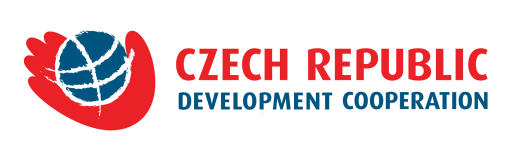 Especificaciones básicas de los Proyectos a Pequeña EscalaLos proyectos a pequeña escala (PPE) son uno de los instrumentos de la cooperación al desarrollo de Chequia. Las PPE son identificadas por las embajadas respectivas de la República Checa (a través de solicitudes presentadas por implementadores potenciales) y seleccionadas por la sede del Ministerio de Relaciones Exteriores de la República Checa(MRE). El PPE tiene como objetivo contribuir al tema local mediante actividades de desarrollo a pequeña escala de acuerdo con las prioridades nacionales de desarrollo del país beneficiario.ESPECIFICACIÓNEl implementador del PPE es un sujeto local con personalidad jurídica en el país de implementación del proyecto,El implementador debe ser elegible para firmar un contrato con MRE que establezca la jurisdicción de las leyes checas y los tribunales checos,Es deseable que el implementador coopere con los sujetos checos, por ejemplo compraría productos checos, usaría conocimientos checos, etc.,La contribución financiera checa para el proyecto es de 200,000 CZK - 500,000 CZK (la cofinanciación de otras fuentes es deseable) y el costo total del salario / tarifa, subsidio de subsistencia, alojamiento, costo de viaje y eventual seguro y vacunación de los expertos debe no exceda el 25% de los costos totales del proyecto,Los fondos se asignan solo a grupos no políticos y no gubernamentales,Las propuestas enviadas se pueden cambiar según el aviso de la Embajada hasta la fecha límite establecida por la Embajada.IMPLEMENTACIÓNLa implementación del proyecto solo puede iniciarse después de firmar el contrato,La implementación del proyecto no debe exceder el 31 de octubre del año correspondiente (la facturación del proyecto también debe realizarse para esta fecha),PPE no cuenta con el pago de los costos administrativos del implementador,El monto financiero aprobado para la implementación del PPE en CZK también es vinculante para la conversión a moneda extranjera,Una de las condiciones cruciales es la sostenibilidad del proyecto (lo que significa que el proyecto podría continuar en un futuro sin más apoyo financiero),Los activos tangibles del proyecto deben estar marcados con un logotipo de la cooperación checa para el desarrollo. En el caso de los activos intangibles del proyecto, siempre es necesario mencionar el apoyo financiero de la cooperación checa para el desarrollo,La transferencia de fondos entre artículos en el formulario de identificación aprobado debe justificarse por escrito a la Embajada y describirse en el informe final.TERMINACIÓNEl implementador del proyecto está obligado a presentar un informe final del proyecto por escrito, incl. informe financiero a la Embajada a más tardar un mes después del final del proyecto,El implementador debe adjuntar la documentación fotográfica de los resultados del proyecto al informe final.